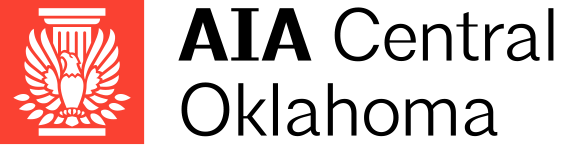 2020 CORPORATE ALLIED MEMBERSHIPCOMPANY:COMPANY ADDRESS:COMPANY STATE & ZIP:COMPANY PHONE NUMBER:COMPANY WEBSITE: Corporate Allied Membership includes 5 memberships:1). 	NAME: 	EMAIL:2). 	NAME: 	EMAIL:3). 	NAME: 	EMAIL:4). 	NAME: 	EMAIL:5). 	NAME: 	EMAIL:COMPANY DESCRIPTION (50 words or less):Please email to aiacoc@cox.net